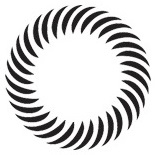 «پژوهش هدفمند، فناوری ارزش آفرین در خدمت تولید ملی»سین برنامههای مراسم تجلیل از برگزیدگان پژوهش و فناوری استان در سال 1397ساعت 08:30 الی 11 سهشنبه 27/09/97، سالن بینالمللی غدیر دانشگاه زنجان«پژوهش هدفمند، فناوری ارزش آفرین در خدمت تولید ملی»سایر برنامههای هفته پژوهش و فناوری استان در سال 1397نمایشگاه دستاوردهای پژوهش و فناوری و فنبازار، 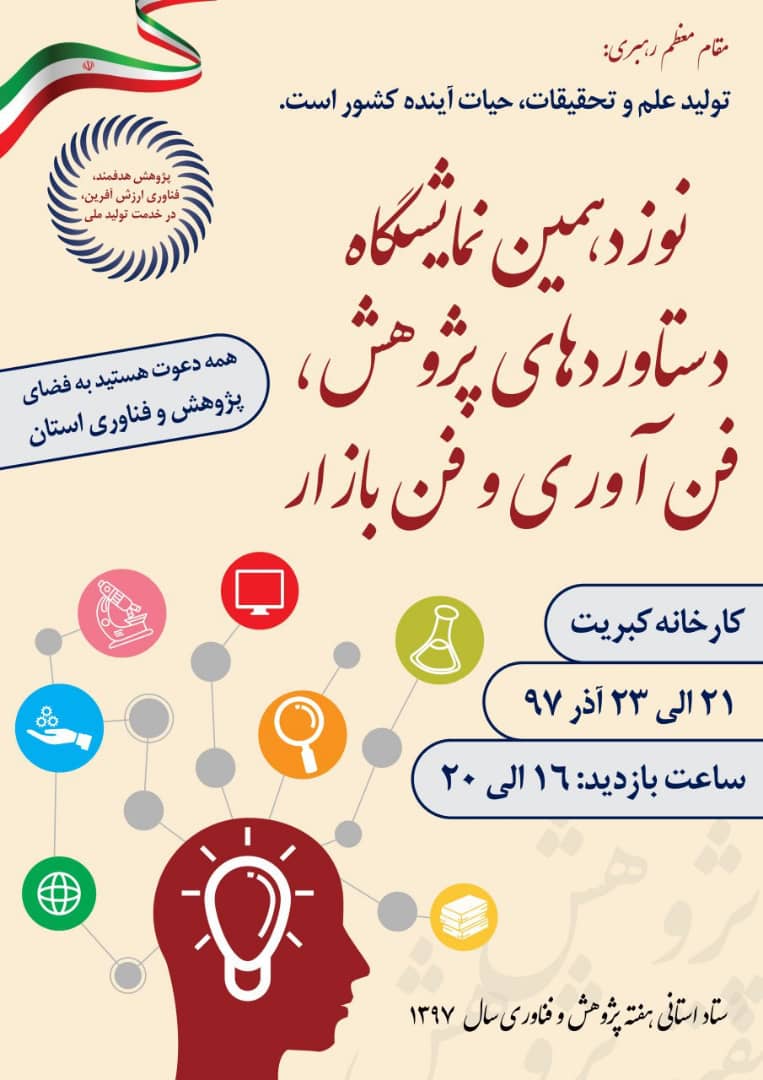 در این نمایشگاه 15 دستگاه شامل دانشگاهها، پارکها و مراکز رشد دانشگاهای، جهاد دانشگاهی، بنیاد ملی نخبگان و  ... دستاوردهای پژوهش و فناوری خود را در معرض دید بازدیدکنندگان قرار می دهند. همچنین در حاشیه نمایشگاه چهار نشست علمی تخصصی برای علاقمندان برگزار می گردد:مراسم اختتامیه نمایشگاه ساعت 18 الی20 روز جمعه 23/09/1397 با حضور اعضای ستاد استانی برگزار خواهد شد.برنامههای کمیته تبلیغات و اطلاعرسانی:علاوه بر تشکیل جلسات منظم و همچنین  انجام تبلیغات و اطلاع رسانی برنامه های ستاد استانی در سطح شهر و رسانهها، برنامه نشست خبری با اصحاب رسانه و خبرگزاریها، در ساعت 16 الی 18 روز جمعه 23/09/1397 در محل سالن جلسات کارخانه کبریت برگزار خواهد شد. برنامههای کمیته دانش آموزی:جشنواره تجلیل از دانشآموزان برگزیده پژوهش و فناوری استان، ساعت 9 الی 12 روز پنجشنبه در محل سالن سهروردی برگزار میشود.برنامه ساعت پژوهش در مدارس:برنامه دانشگاه با درهای باز:برنامههای خاص:مجموعه سخنرانیهای ایمنی زیستی توسط مرکز تحقیقات کشاورزی و منابع طبیعی  استان، در روز چهارشنبه مورخه 28/09/97 در محل سالن کنفرانس دانشگاه آزاد اسلامی واحد زنجان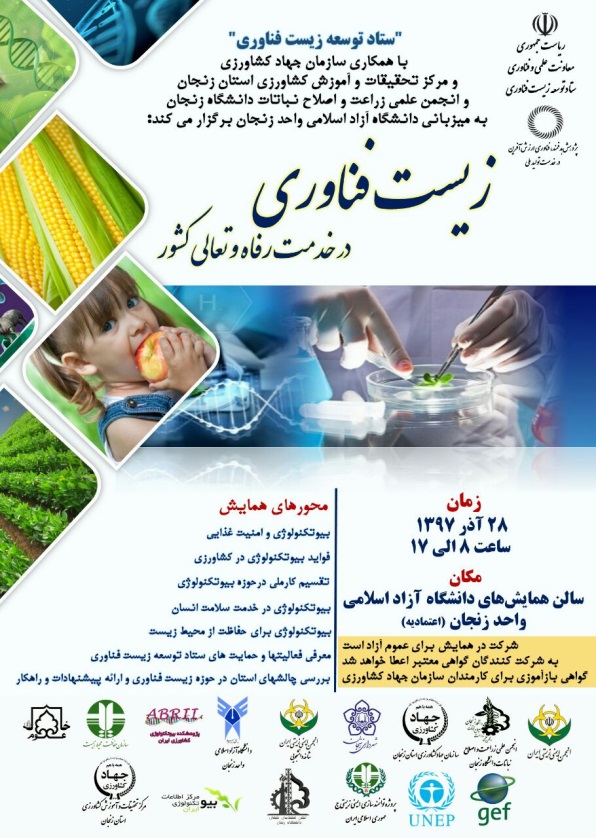 پنلهای تخصصی (اتومکانیک، برق و الکترونیک، واقعیت مجازی، صنایع دستی و طراحی دوخت) ساعت 8:30 الی 13:30 روز پنجشنبه مورخه 29/09/97 در محل اداره کل آموزش فنی و حرفهای 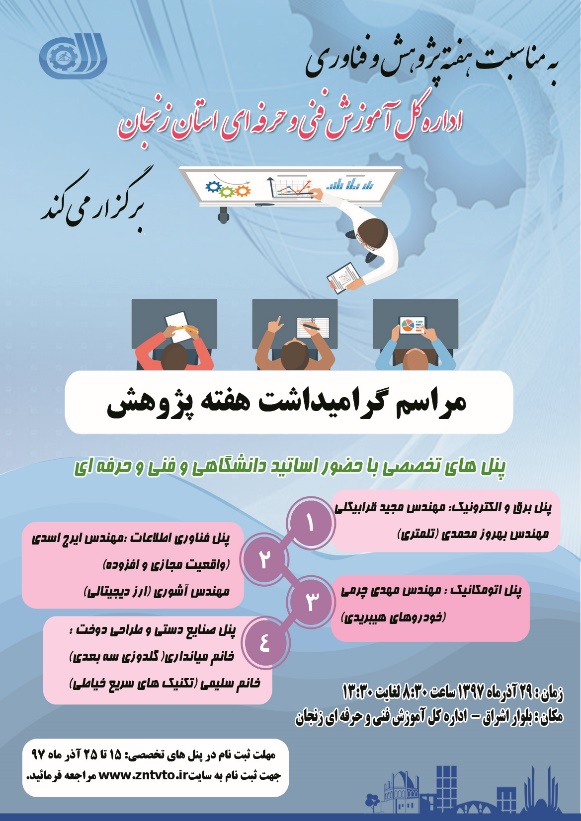 «پژوهش هدفمند، فناوری ارزش آفرین در خدمت تولید ملی»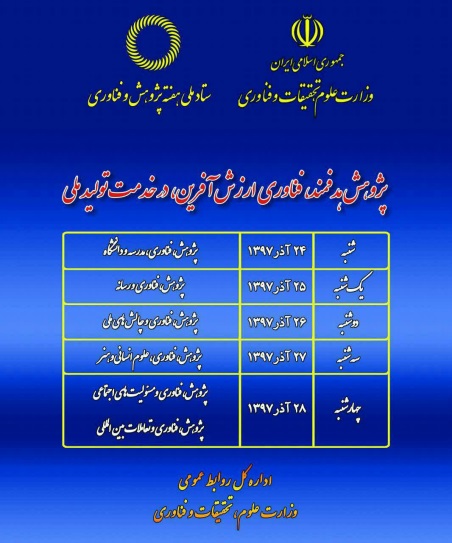 اعضای ستاد و دبیران کمیتهها و جشنوارههای هفته پژوهش و فناوری استان در سال 1397ردیفبرنامهسخنرانزمان1تلاوت آیاتی از کلامالله مجید08:40-08:302سرود ملی جمهوری اسلامی ایران08:50-08:403اعلام برنامهها توسط مجری برنامه09:00-08:504خیرمقدم و ارائه گزارش توسط جانشین ستاد دکتر نجفیان، رئیس دانشگاه زنجان 09:20-09:005پخش کلیپ دانشگاه زنجان09:30-09:206سخنرانی علمیپروفسور بابک کریمی09:50-09:307پخش کلیپ هفته پژوهش و فناوری استان-10:00-09:508سخنرانی رئیس محترم ستاد استانی هفته پژوهش و فناوریدکتر حقیقی، استاندار محترم زنجان10:20-10:009تجلیل از پژوهشگران و فناوران برگزیده استان در سال 97و دانشمندان برتر یک درصد ISI-10:50-10:2010تقدیر از خیرین پژوهشیار-10:55-10:5011تقدیر از دستاندرکاران ستاد استانی هفته پژوهش و فناوری سال 97-11:00-10:55ردیفنام سازمانعنوان نشستتاریخزمان1دانشگاه تحصیلات تکمیلی در علوم پایهسبک زندگی سالم از دیگاه شیمی21/09/9717 الی 182مرکز تحقیقات کشاورزی و منابع طبیعی  استانامنیت غذایی کشور در گرو کاربرد بیوتکنولوژی21/09/9718:30 الی 19:303مرکز تحقیقات کشاورزی و منابع طبیعی  استانبررسی وضعیت اراضی بیابانی در استان زنجان22/09/9717 الی 184مرکز تحقیقات کشاورزی و منابع طبیعی  استانمحصولات دامی سالم ضامن سلامتی جامعه22/09/9718:30 الی 19:30نام آموزشگاهروزپژوهشگر سخنرانرشتهمرتبه، افتخار پژوهشیدبیرستان دخترانه مهدیهشنبه 24/09/1397دکتر علیرضا واعظیخاکشناسیاستاد، پژوهشگر برتر 96دبیرستان دخترانه شهید بهشتییکشنبه 25/09/1397دکتر امید رحمانیمهندسی مکانیکدانشیار، پژوهشگر برتر 95دبیرستان دخترانه شهید بهشتییکشنبه 25/09/1397دکتر محمدحسین رسولیفردشیمیدانشیار، پژوهشگر برتر 95ردیفروزدانشگاه/مرکز پزوهشی1شنبه (24/09/1397)دانشگاه زنجان، دانشگاه پیام نور واحد خرمدره2یکشنبه (25/09/1397)دانشگاه زنجان، دانشگاه پیام نور مرکز زنجان، دانشگاه پیام نور مرکز ابهر، دانشگاه پیام نور واحد صائین قلعه، دانشگاه پیام نور واحد قیدار، دانشگاه پیام نور واحد طارم3دوشنبه (26/09/1397)دانشگاه زنجان، دانشگاه علوم پزشکی، پارک علم و فناوری استان، مرکز تحقیقات کشاورزی، دانشگاه آزاد اسلامی واحد زنجان (ساعت 10:30 الی 13)4سه شنبه (27/09/1397)پارک علم و فناوری استان5چهار شنبه (28/09/1397)دانشگاه تحصیلات تکمیلی در علوم پایه (ساعت 9 الی 12) ، دانشگاه پیام نور واحد سلطانیه6پنج شنبه (29/09/1397)دانشگاه پیام نور واحد ماهنشانردیفعنوان ستاد/کمیته/جشنوارهرئیس/دبیرنام دستگاه1رئیس ستاددکتر حقیقیاستاندار زنجان2جانشین رئیس ستاددکتر نجفیاندانشگاه زنجان3دبیر ستاددکتر جلیلونددانشگاه زنجان4دبیر کمیته علمیدکتر شغلیدانشگاه علوم پزشکی و خدمات بهداشتی و درمانی5دبیر اجرایی جشنواره تجلیل از برگزیدگاندکتر طهماسبیسازمان مدیریت و برنامهریزی6دبیر کمیته نمایشگاه دستاوردهای پژوهشی، فناوری و فنبازاردکتر مرادخانیپارک علم و فناوری استان7دبیر کمیته تیلیغات و اطلاعرسانیدکتر معصومیشهرداری زنجان8دبیر جشنواره دانشآموزیسرکار خانم رشتچیاداره کل آموزش و پرورش9دبیر جشنواره دانشجوییدکتر ربیعیبنیاد نخبگان